Gefühls-Navigator für das Gefühl _____________________________ So ist mein Erleben: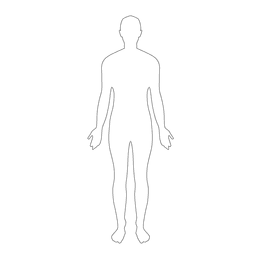 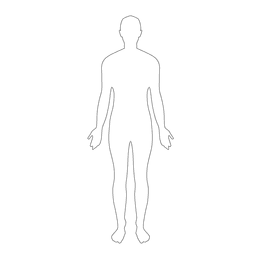 Machen Sie sich bewusst, dass jedes Gefühl ursprünglich einen wertvollen Sinn hat, nämlich ihnen anzuzeigen, dass ein wichtiges Bedürfnis unzureichend versorgt wird/ist (Bsp.: Gefühl Durst  Bedürfnis nach Wasseraufnahme). Daher ist es wichtig zu wissen, welches Gefühl Sie aktuell empfinden, um es zu versorgen/sättigen. Dann wird das Gefühl in der Folge schwächer und Sie erleben Erleichterung. Bleiben Sie geduldig „am Ball“, dann lernen Sie die Signale, die ihnen der Körper sendet richtig einzuordnen und zu regulieren.